INFORME DEL REGISTRO ESTADÍSTICOGRÁFICOS ESTADÍSTICOSAÑO 2019COMPARATIVOS ANUALES  2010 - 2019BUQUES ATENDIDOS AÑO 2019BUQUES ATENDIDOS AÑO 2019BUQUES ATENDIDOS AÑO 2019BUQUES ATENDIDOS AÑO 2019BUQUES ATENDIDOS AÑO 2019BUQUES ATENDIDOS AÑO 2019BUQUES ATENDIDOS AÑO 2019BUQUES ATENDIDOS AÑO 2019BUQUES ATENDIDOS AÑO 2019MESTIPOS DE BUQUETIPOS DE BUQUETIPOS DE BUQUETIPOS DE BUQUETIPOS DE BUQUETIPOS DE BUQUETIPOS DE BUQUEToneladas MétricasMESGranelContene-doresRo-RoCrucerosPesquerosOtrosTotal Buques MensualToneladas MétricasEnero00010010Febrero00010010Marzo00002020Abril00000110Mayo10003046,978.53Junio00000000Julio00002020Agosto10003047,218.87Septiembre00001010Octubre10001133,843.79Noviembre00001120Diciembre00000000Total30021332118,041.19CARGA MOVILIZADA POR TIPO DE CARGA EN TONELADAS MÉTRICASCARGA MOVILIZADA POR TIPO DE CARGA EN TONELADAS MÉTRICASCARGA MOVILIZADA POR TIPO DE CARGA EN TONELADAS MÉTRICASTIPO DE CARGAIMPORTACIÓNEXPORTACIÓNGRANEL17,452.060CONTENEDORES00ATÚN589.130FERRY00OTROS00TOTAL18,041.190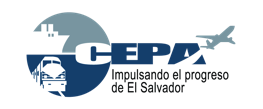 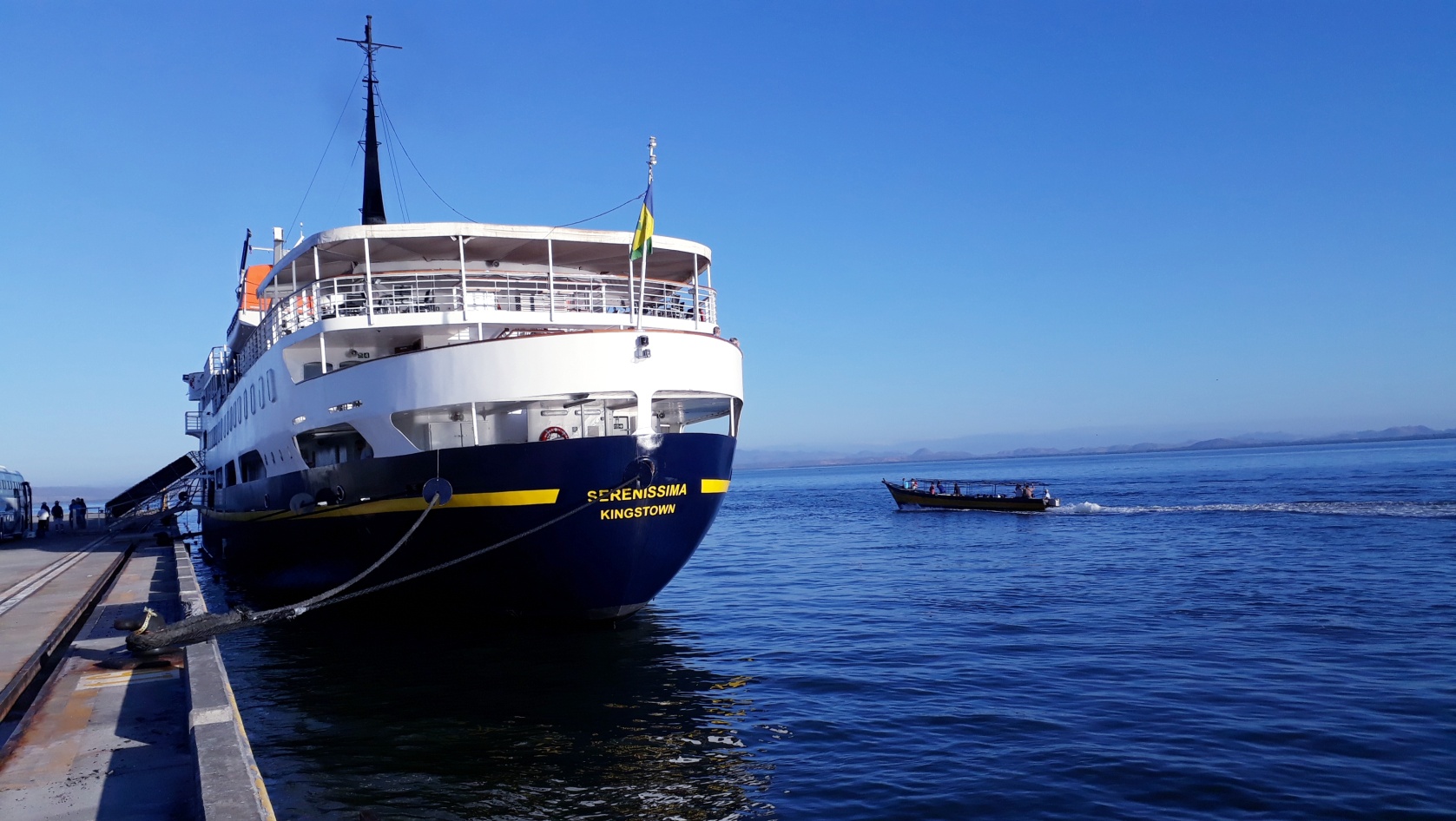 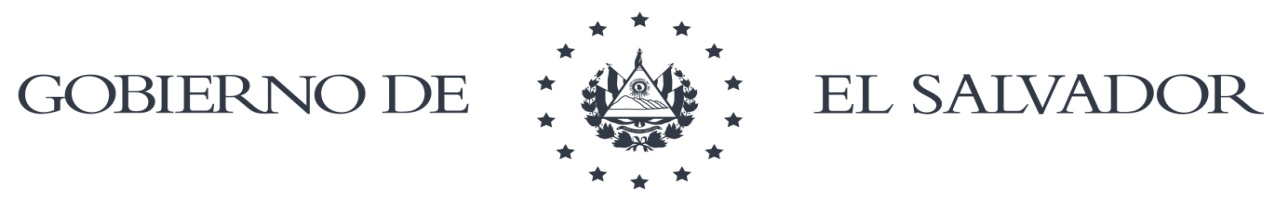 